	Conseil Elzéar-Goulet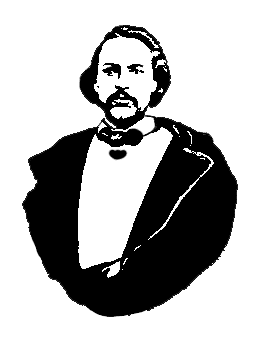 	Calendrier 2014Jour et lieuÉvènement15 janvier, USBAGA 2014 du Conseil Elzéar-Goulet15-22 février, à la CathédraleAuberge du Violon du Festival du Voyageur5 marsRéunion de l’exécutif19 mars, USBAssemblée générale31 mars – Jour de pâques21 mai, USBAssemblée généraledébut juin, Maison Riel ?Pique-nique métis avec l’Union nationaledébut juin, Bois des EspritsSave our Seine : promenade et prélèvement de fondmi-juin, WinnipegAGA de la Winnipeg Region de la MMF21 juin - Journée nationale des autochtonesfin juin, PembinaCimetière Dumoulin au Dakota du nord avec l’Union nationale1 juillet - Fête nationale du Canada17-20 juillet, BatocheRetour à Batoche27 aoûtRéunion de l’exécutif3 septembre, USBAssemblée générale13 septembre –  mort d’Elzéar Goulet mi-septembre, BrandonAGA de la MMF à Brandon11 novembre - Jour du souvenir12 novembre, USBAssemblée générale16 novembre, St-BonifaceCommémoration des tombes avec l’Union nationale25 décembre - Jour de Noël